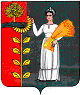                                                     ПОСТАНОВЛЕНИЕАДМИНИСТРАЦИИ СЕЛЬСКОГО ПОСЕЛЕНИЯ ВЕРХНЕМАТРЕНСКИЙСЕЛЬСОВЕТ ДОБРИНСКОГО  МУНИЦИПАЛЬНОГО РАЙОНА ЛИПЕЦКОЙ ОБЛАСТИ РОССИЙСКОЙ ФЕДЕРАЦИИ19.02.2020					с.Верхняя Матренка		           № 5О внесении изменений в  муниципальную Программу «Устойчивое развитие  территории сельского поселения Верхнематренский сельсовет  на 2019-2024 годы»В соответствии с решением Совета депутатов сельского поселения Верхнематренский сельсовет от 04.05.2009г. № 125-рс, в редакции решений  от 05.05.2012г. № 72 - рс, от 05.10.2018 № 134-рс «О стратегии социально-экономического развития территории сельского поселения Верхнематренский сельсовет Добринского муниципального района Липецкой области на период до 2020 года» и постановлением администрации сельского поселения Верхнематренский сельсовет от 05.10.2018г.  № 47 «Об утверждении порядка разработки, реализации и проведения оценки эффективности муниципальных программ сельского поселения Верхнематренский сельсовет Добринского муниципального района Липецкой области Российской Федерации» администрация сельского поселения Верхнематренский сельсоветПОСТАНОВЛЯЕТ:1. Внести изменения в муниципальную Программу «Устойчивое развитие территории сельского поселения Верхнематренский  сельсовет  на 2019-2024 годы» 2. Настоящее постановление вступает в силу со дня его обнародования.3. Контроль за исполнением данного постановления оставляю за собой.Глава администрации сельского поселения Верхнематренский  сельсовет                                                      Н.В.ЖаворонковаУтверждены Постановлением  администрации  сельского поселения  Верхнематренский сельсовет от 19.02.2020г. № 5ИЗМЕНЕНИЯ  в муниципальную Программу "Устойчивое развитие территории сельского поселения Верхнематренский сельсовет Добринского муниципального района на 2019-2024 годы"Внести в  муниципальную программу «Устойчивое развитие территории сельского поселения Верхнематренский  сельсовет  на 2019-2024 годы» (утв. постановлением № 53 от 29.10.2018 г., с внесенными изменениями № 12 от 18.03.2019 г., № 25 от 08.04.2019 г., № 59 от 18.11.2019г.,№ 64  от 26.12.2019г.), следующие изменения: 1.1. Паспорт муниципальной Программы «Устойчивое развитие территории сельского поселения Верхнематренский сельсовет Добринского муниципального района на 2019-2024 годы» изложить в новой редакции (прилагается)1.2. Приложение 1 к муниципальной программе «Устойчивое развитие территории сельского поселения Верхнематренский сельсовет Добринского муниципального района на 2019-2024 годы» изложить в новой редакции (прилагается).1.3. Приложение 2 к муниципальной программе «Устойчивое развитие территории сельского поселения Верхнематренский сельсовет Добринского муниципального района на 2019-2024 годы» изложить в новой редакции (прилагается).1.4. Паспорт Подпрограммы 1 «Обеспечение населения качественной, развитой инфраструктурой и повышение уровня благоустройства территории сельского поселения Верхнематренский сельсовет» изложить в новой редакции (прилагается)-в текстовой части пункт 5 «Обоснование объема финансовых ресурсов, необходимых для реализации программы», изменения прилагаются ПАСПОРТмуниципальной программы«Устойчивое развитие территории сельского поселения Верхнематренский сельсовет  на 2019-2024годы».Приложение № 1 кмуниципальной программеСведения об индикаторах цели, показателях задач и объемах финансированиямуниципальной программы «Устойчивое развитие территории сельского поселения Верхнематренский сельсовет на 2019-2024 годы»Приложение № 2 кмуниципальной программеПрогнозная оценка расходов по источникам ресурсного обеспечения нареализацию муниципальной программы«Устойчивое развитие территории сельского поселения Верхнематренский сельсовет на 2019-2024 годы»                                                                                            П А С П О Р ТПодпрограммы«Обеспечение населения качественной, развитой инфраструктурой иповышение уровня благоустройства территории сельского поселенияВерхнематренский сельсовет».Муниципальной программы «Устойчивое развитие территории сельского поселения Верхнематренский сельсовет на 2019-2024 годы»5. Обоснование объема финансовых ресурсов, необходимых для реализации подпрограммыИсточниками финансирования Подпрограммы могут являться собственные средства бюджета поселения, внебюджетные средства, а также средства в виде межбюджетных субсидий.Объем финансирования из местного бюджета и перечень мероприятий по реализации Подпрограммы будут уточняться ежегодно при формировании местного бюджета на очередной финансовый год.Прогнозируемая потребность в финансировании из местного бюджета для реализации данной Подпрограммы составит  1 240 439 руб., в том числе по годам:2019 г. – 625 688 руб.,2020 г. – 434 405 руб.,2021 г. –128 123 руб.,2022 г. – 48123 руб.,2023 г. – 0 руб.,2024 г. – 4 100 руб.,Ответственный исполнитель Администрация сельского поселения Верхнематренский сельсовет Добринского муниципального района (далее – Верхнематренский сельсовет)Сроки и этапы реализации муниципальной программы          2019 – 2024 годыПодпрограммы1. «Обеспечение  населения качественной, развитой инфраструктурой и повышение уровня благоустройства территории сельского  поселения Верхнематренский сельсовет».2. «Развитие  социальной сферы на территории  сельского поселения Верхнематренский сельсовет».3. «Обеспечение  безопасности  человека и природной среды на территории сельского  поселения Верхнематренский сельсовет»4.«Обеспечение реализации муниципальной политики  на территории сельского поселении Верхнематренский сельсовет»5. «Энергосбережение и повышение энергетической эффективности сельского поселения Верхнематренский сельсовет Добринского  муниципального района Липецкой области на 2019 – 2024 годы.»Цели муниципальной программы1.Повышение качества жизни населения, его занятости и само занятости, экономических, социальных и культурных возможностей на основе экономического и социального развития поселения, обеспечение устойчивого и эффективного функционирования экономики поселения за счет рационального использования энергетических ресурсов.Индикаторы цели - количество предприятий сферы культуры, коммунального хозяйства, расположенных на территории поселения, ед.;- создание новых рабочих мест, ед.;- темп роста налоговых поступлений, %;- количество площадок ТБО(сбора мусора), игровых площадок для детей, ед.;- количество дорог общего пользования с твердым покрытием, км.;-количество мероприятий по наглядной агитации в сфере безопасности по ГО и ЧС и пожарной безопасности, ед.;- количество пожарных водоемов и гидрантов , ед.;- количество мест отдыха, пляжей, ед.;- количество проживаемого населения, чел.;- ввод жилья, кв.м.;- количество муниципальных служащих прошедших повышение квалификации, чел. - проведение обследования системы наружного освещения;-модернизация системы наружного освещенияЗадачи  муниципальной программы1. Обеспечение жителей качественной инфраструктурой и услугами благоустройства. 2. Сохранение и развитие спорта, культурного потенциала населения; 
3. Создание условий для безопасного проживания, работы и отдыха на территории поселения, сохранение и развитие природного потенциала поселения.4. Повышение эффективности и результативности деятельности органов местного самоуправления.5. Проведение обследования всей системы наружного освещения с выявлением необходимости решения первоочередных задач по модернизации наружного освещения.Показатели задач1.1. Удельный вес дорог с твердым покрытием в общей протяженности дорог местного значения в пределах поселения, %.1.2. Доля протяженности освещенных частей улиц, проездов в их общей протяженности, %.1.3. Обеспеченность населения централизованным водоснабжением, %..2.1. Доля населения, систематически занимающегося физической культурой и спортом, %.2.2. Доля населения , участвующего в культурно-досуговых мероприятиях, %.3.1 Динамика сокращения деструктивных событий4.1. Удельный вес муниципальных служащих, имеющих высшее образование, %.4.2. Численность муниципальных служащих, прошедших курсы повышения квалификации, чел. 5.1 Расчет экономической эффективности модернизации (реконструкции) систем наружного освещения.Объемы финансирования за счет средств  бюджета сельского поселения всего, в том числе по годам реализации муниципальной программыОбъемы финансирования составляют за счет средств  местного бюджета 8 959 129 руб., из них:2019 год – 2 695 116 руб.2020 год – 1 857 569 руб.2021 год – 1 099 957 руб2022 год – 1 019 957 руб2023 год – 1 134 715 руб2024 год – 1 151 815 рубОбъемы финансирования программы ежегодно уточняются при формировании местного бюджета на очередной финансовый год и плановый период.Дополнительными источниками финансирования могут быть средства федерального и областного бюджетов, средства частных инвесторов и иные привлеченные средства.Ожидаемые  результаты реализации муниципальной  программы . В результате реализации программы к 2024 году предполагается:- повысить эффективность деятельности органа местного самоуправления;- повысить уровень пожарной безопасности;- повысить уровень жизни населения сельского поселения за счет комплексного благоустройства;- повысить уровень культуры населения, привлечь как можно больше населения к занятиям спортом;-сформировать современную систему стандартов и нормативов энергосбережения;- улучшение качества жизни в сельской местности.   за счет средств  бюджета  с/пНаименованиецелей,индикаторов,задач,показателей,подпрограмм,основныхмероприятий1 Ответственный  исполнитель,соисполнитель2Единица измеренияЗначения индикаторов,показателей и объемовфинансирования3Значения индикаторов,показателей и объемовфинансирования3Значения индикаторов,показателей и объемовфинансирования3Значения индикаторов,показателей и объемовфинансирования3Значения индикаторов,показателей и объемовфинансирования3Значения индикаторов,показателей и объемовфинансирования3Значения индикаторов,показателей и объемовфинансирования3Значения индикаторов,показателей и объемовфинансирования3Значения индикаторов,показателей и объемовфинансирования3Значения индикаторов,показателей и объемовфинансирования3Значения индикаторов,показателей и объемовфинансирования3Значения индикаторов,показателей и объемовфинансирования3Значения индикаторов,показателей и объемовфинансирования3Значения индикаторов,показателей и объемовфинансирования3Значения индикаторов,показателей и объемовфинансирования3Значения индикаторов,показателей и объемовфинансирования3Значения индикаторов,показателей и объемовфинансирования3Значения индикаторов,показателей и объемовфинансирования3Значения индикаторов,показателей и объемовфинансирования3Значения индикаторов,показателей и объемовфинансирования3Значения индикаторов,показателей и объемовфинансирования3   за счет средств  бюджета  с/пНаименованиецелей,индикаторов,задач,показателей,подпрограмм,основныхмероприятий1 Ответственный  исполнитель,соисполнитель2Единица измерения2018г.2018г.2018г.2018г.2018г.2018г.2019г. 2020 г.2020 г.2020 г.2021 г.2021 г.2021 г.2021 г.2022 г.2022 г.2022 г.2023г.2023г.2024 г.2024 г.123       4           5           5           5           5           5           56777        8        8        8        8        9        9        9101011111Цель муниципальной программы:  Повышение качества жизни населения, его занятости и самозанятости, экономических, социальных и культурных возможностей на основе экономического и социального развития поселения.Цель муниципальной программы:  Повышение качества жизни населения, его занятости и самозанятости, экономических, социальных и культурных возможностей на основе экономического и социального развития поселения.Цель муниципальной программы:  Повышение качества жизни населения, его занятости и самозанятости, экономических, социальных и культурных возможностей на основе экономического и социального развития поселения.Цель муниципальной программы:  Повышение качества жизни населения, его занятости и самозанятости, экономических, социальных и культурных возможностей на основе экономического и социального развития поселения.Цель муниципальной программы:  Повышение качества жизни населения, его занятости и самозанятости, экономических, социальных и культурных возможностей на основе экономического и социального развития поселения.Цель муниципальной программы:  Повышение качества жизни населения, его занятости и самозанятости, экономических, социальных и культурных возможностей на основе экономического и социального развития поселения.Цель муниципальной программы:  Повышение качества жизни населения, его занятости и самозанятости, экономических, социальных и культурных возможностей на основе экономического и социального развития поселения.Цель муниципальной программы:  Повышение качества жизни населения, его занятости и самозанятости, экономических, социальных и культурных возможностей на основе экономического и социального развития поселения.Цель муниципальной программы:  Повышение качества жизни населения, его занятости и самозанятости, экономических, социальных и культурных возможностей на основе экономического и социального развития поселения.Цель муниципальной программы:  Повышение качества жизни населения, его занятости и самозанятости, экономических, социальных и культурных возможностей на основе экономического и социального развития поселения.Цель муниципальной программы:  Повышение качества жизни населения, его занятости и самозанятости, экономических, социальных и культурных возможностей на основе экономического и социального развития поселения.Цель муниципальной программы:  Повышение качества жизни населения, его занятости и самозанятости, экономических, социальных и культурных возможностей на основе экономического и социального развития поселения.Цель муниципальной программы:  Повышение качества жизни населения, его занятости и самозанятости, экономических, социальных и культурных возможностей на основе экономического и социального развития поселения.Цель муниципальной программы:  Повышение качества жизни населения, его занятости и самозанятости, экономических, социальных и культурных возможностей на основе экономического и социального развития поселения.Цель муниципальной программы:  Повышение качества жизни населения, его занятости и самозанятости, экономических, социальных и культурных возможностей на основе экономического и социального развития поселения.Цель муниципальной программы:  Повышение качества жизни населения, его занятости и самозанятости, экономических, социальных и культурных возможностей на основе экономического и социального развития поселения.Цель муниципальной программы:  Повышение качества жизни населения, его занятости и самозанятости, экономических, социальных и культурных возможностей на основе экономического и социального развития поселения.Цель муниципальной программы:  Повышение качества жизни населения, его занятости и самозанятости, экономических, социальных и культурных возможностей на основе экономического и социального развития поселения.Цель муниципальной программы:  Повышение качества жизни населения, его занятости и самозанятости, экономических, социальных и культурных возможностей на основе экономического и социального развития поселения.Цель муниципальной программы:  Повышение качества жизни населения, его занятости и самозанятости, экономических, социальных и культурных возможностей на основе экономического и социального развития поселения.Цель муниципальной программы:  Повышение качества жизни населения, его занятости и самозанятости, экономических, социальных и культурных возможностей на основе экономического и социального развития поселения.Цель муниципальной программы:  Повышение качества жизни населения, его занятости и самозанятости, экономических, социальных и культурных возможностей на основе экономического и социального развития поселения.Цель муниципальной программы:  Повышение качества жизни населения, его занятости и самозанятости, экономических, социальных и культурных возможностей на основе экономического и социального развития поселения.Цель муниципальной программы:  Повышение качества жизни населения, его занятости и самозанятости, экономических, социальных и культурных возможностей на основе экономического и социального развития поселения.Индикатор 1. Количество предприятий сферы культуры, коммунального хозяйства, расположенных на территории поселенияАдминистрация сельского поселенияед.22111111111111111         1         111Индикатор 2. Создание новых рабочих местАдминистрация сельского поселенияед.11111111112222222         2         222Индикатор 3. Темп роста налоговых поступленийАдминистрация сельского поселения%33333333333333444         4         444Индикатор 4. Количество площадок ТБО(сбора мусора), игровых площадок для детейАдминистрация сельского поселенияед.22222222222222222          2          222Индикатор 5. Количество дорог общего пользования с твердым покрытием 43,13 км, из которых 13,61 км покрыты асфальтом, 17,42 км- щебень, 11,1 км – грунтовые.Администрация сельского поселениякм.17,4217,4217,4217,4217,4217,4217,4217,4217,4217,4211,111,111,111,111,111,111,111,111,111,111,1Индикатор 6. Количество мероприятий по наглядной агитации в сфере безопасности по ГО и ЧС и пожарной безопасности.Администрация сельского поселенияед.111111111111111111111Индикатор 7. Количество пожарных водоемов и гидрантовАдминистрация сельского поселенияед.222222222222222222222Индикатор 8. Количество мест отдыха, пляжей.Администрация сельского поселенияед.111111111111111111111Индикатор 9. Количество проживаемого населения.Администрация сельского поселениячел.129912991299129912991299129913001300130013061306130613061308130813081400140011001100Индикатор 10. Ввод жилья.Администрация сельского поселениякв.м.572572580580580580580590590590600600600600610610610620620630630Индикатор 11. Количество муниципальных служащих прошедших повышение квалификацииАдминистрация сельского поселениячел.221111111122221111122Индикатор 12 Проведение обследования системы наружного освещенияАдминистрация сельского поселенияшт140140140140140Индикатор 13 Модернизация системы наружного освещенияАдминистрация сельского поселенияшт140140140140140Задача 1 муниципальной программы:   Обеспечение жителей качественной инфраструктурой и услугами благоустройства.Задача 1 муниципальной программы:   Обеспечение жителей качественной инфраструктурой и услугами благоустройства.Задача 1 муниципальной программы:   Обеспечение жителей качественной инфраструктурой и услугами благоустройства.Задача 1 муниципальной программы:   Обеспечение жителей качественной инфраструктурой и услугами благоустройства.Задача 1 муниципальной программы:   Обеспечение жителей качественной инфраструктурой и услугами благоустройства.Задача 1 муниципальной программы:   Обеспечение жителей качественной инфраструктурой и услугами благоустройства.Задача 1 муниципальной программы:   Обеспечение жителей качественной инфраструктурой и услугами благоустройства.Задача 1 муниципальной программы:   Обеспечение жителей качественной инфраструктурой и услугами благоустройства.Задача 1 муниципальной программы:   Обеспечение жителей качественной инфраструктурой и услугами благоустройства.Задача 1 муниципальной программы:   Обеспечение жителей качественной инфраструктурой и услугами благоустройства.Задача 1 муниципальной программы:   Обеспечение жителей качественной инфраструктурой и услугами благоустройства.Задача 1 муниципальной программы:   Обеспечение жителей качественной инфраструктурой и услугами благоустройства.Задача 1 муниципальной программы:   Обеспечение жителей качественной инфраструктурой и услугами благоустройства.Задача 1 муниципальной программы:   Обеспечение жителей качественной инфраструктурой и услугами благоустройства.Задача 1 муниципальной программы:   Обеспечение жителей качественной инфраструктурой и услугами благоустройства.Задача 1 муниципальной программы:   Обеспечение жителей качественной инфраструктурой и услугами благоустройства.Задача 1 муниципальной программы:   Обеспечение жителей качественной инфраструктурой и услугами благоустройства.Задача 1 муниципальной программы:   Обеспечение жителей качественной инфраструктурой и услугами благоустройства.Задача 1 муниципальной программы:   Обеспечение жителей качественной инфраструктурой и услугами благоустройства.Задача 1 муниципальной программы:   Обеспечение жителей качественной инфраструктурой и услугами благоустройства.Задача 1 муниципальной программы:   Обеспечение жителей качественной инфраструктурой и услугами благоустройства.Задача 1 муниципальной программы:   Обеспечение жителей качественной инфраструктурой и услугами благоустройства.Задача 1 муниципальной программы:   Обеспечение жителей качественной инфраструктурой и услугами благоустройства.Задача 1 муниципальной программы:   Обеспечение жителей качественной инфраструктурой и услугами благоустройства.Показатель 1 задачи 1. муниципальной программы: Удельный вес дорог с твердым покрытием в общей протяженности дорог местного значения в пределах поселенияАдминистрация сельского поселения%94949494969696989898100100100100100100100100100100100Показатель 2 задачи 1. муниципальной программы: Доля протяженности освещенных частей улиц, проездов в их общей протяженностиАдминистрация сельского поселения%100100100100100100100100100100100100100100100100100100100100100Показатель 3 задачи 1. муниципальной программы:  Обеспеченность населения централизованным водоснабжениемАдминистрация сельского поселения%85858585858585868686909090959595959595100100Показатель 4 задачи 1. муниципальной программы: Обеспечение населения поселения централизованным газоснабжениемАдминистрация сельского поселения%8585858585858585858585858590909090909090902Подпрограмма 1. Обеспечение  населения качественной, развитой инфраструктурой и повышение уровня благоустройства территории сельского  поселения Верхнематренский сельсовет.Подпрограмма 1. Обеспечение  населения качественной, развитой инфраструктурой и повышение уровня благоустройства территории сельского  поселения Верхнематренский сельсовет.Подпрограмма 1. Обеспечение  населения качественной, развитой инфраструктурой и повышение уровня благоустройства территории сельского  поселения Верхнематренский сельсовет.Подпрограмма 1. Обеспечение  населения качественной, развитой инфраструктурой и повышение уровня благоустройства территории сельского  поселения Верхнематренский сельсовет.Подпрограмма 1. Обеспечение  населения качественной, развитой инфраструктурой и повышение уровня благоустройства территории сельского  поселения Верхнематренский сельсовет.Подпрограмма 1. Обеспечение  населения качественной, развитой инфраструктурой и повышение уровня благоустройства территории сельского  поселения Верхнематренский сельсовет.Подпрограмма 1. Обеспечение  населения качественной, развитой инфраструктурой и повышение уровня благоустройства территории сельского  поселения Верхнематренский сельсовет.Подпрограмма 1. Обеспечение  населения качественной, развитой инфраструктурой и повышение уровня благоустройства территории сельского  поселения Верхнематренский сельсовет.Подпрограмма 1. Обеспечение  населения качественной, развитой инфраструктурой и повышение уровня благоустройства территории сельского  поселения Верхнематренский сельсовет.Подпрограмма 1. Обеспечение  населения качественной, развитой инфраструктурой и повышение уровня благоустройства территории сельского  поселения Верхнематренский сельсовет.Подпрограмма 1. Обеспечение  населения качественной, развитой инфраструктурой и повышение уровня благоустройства территории сельского  поселения Верхнематренский сельсовет.Подпрограмма 1. Обеспечение  населения качественной, развитой инфраструктурой и повышение уровня благоустройства территории сельского  поселения Верхнематренский сельсовет.Подпрограмма 1. Обеспечение  населения качественной, развитой инфраструктурой и повышение уровня благоустройства территории сельского  поселения Верхнематренский сельсовет.Подпрограмма 1. Обеспечение  населения качественной, развитой инфраструктурой и повышение уровня благоустройства территории сельского  поселения Верхнематренский сельсовет.Подпрограмма 1. Обеспечение  населения качественной, развитой инфраструктурой и повышение уровня благоустройства территории сельского  поселения Верхнематренский сельсовет.Подпрограмма 1. Обеспечение  населения качественной, развитой инфраструктурой и повышение уровня благоустройства территории сельского  поселения Верхнематренский сельсовет.Подпрограмма 1. Обеспечение  населения качественной, развитой инфраструктурой и повышение уровня благоустройства территории сельского  поселения Верхнематренский сельсовет.Подпрограмма 1. Обеспечение  населения качественной, развитой инфраструктурой и повышение уровня благоустройства территории сельского  поселения Верхнематренский сельсовет.Подпрограмма 1. Обеспечение  населения качественной, развитой инфраструктурой и повышение уровня благоустройства территории сельского  поселения Верхнематренский сельсовет.Подпрограмма 1. Обеспечение  населения качественной, развитой инфраструктурой и повышение уровня благоустройства территории сельского  поселения Верхнематренский сельсовет.Подпрограмма 1. Обеспечение  населения качественной, развитой инфраструктурой и повышение уровня благоустройства территории сельского  поселения Верхнематренский сельсовет.Подпрограмма 1. Обеспечение  населения качественной, развитой инфраструктурой и повышение уровня благоустройства территории сельского  поселения Верхнематренский сельсовет.Подпрограмма 1. Обеспечение  населения качественной, развитой инфраструктурой и повышение уровня благоустройства территории сельского  поселения Верхнематренский сельсовет.Подпрограмма 1. Обеспечение  населения качественной, развитой инфраструктурой и повышение уровня благоустройства территории сельского  поселения Верхнематренский сельсовет.Задача 1 подпрограммы 1.   Модернизация дорожной и коммунальной инфраструктурыЗадача 1 подпрограммы 1.   Модернизация дорожной и коммунальной инфраструктурыЗадача 1 подпрограммы 1.   Модернизация дорожной и коммунальной инфраструктурыЗадача 1 подпрограммы 1.   Модернизация дорожной и коммунальной инфраструктурыЗадача 1 подпрограммы 1.   Модернизация дорожной и коммунальной инфраструктурыЗадача 1 подпрограммы 1.   Модернизация дорожной и коммунальной инфраструктурыЗадача 1 подпрограммы 1.   Модернизация дорожной и коммунальной инфраструктурыЗадача 1 подпрограммы 1.   Модернизация дорожной и коммунальной инфраструктурыЗадача 1 подпрограммы 1.   Модернизация дорожной и коммунальной инфраструктурыЗадача 1 подпрограммы 1.   Модернизация дорожной и коммунальной инфраструктурыЗадача 1 подпрограммы 1.   Модернизация дорожной и коммунальной инфраструктурыЗадача 1 подпрограммы 1.   Модернизация дорожной и коммунальной инфраструктурыЗадача 1 подпрограммы 1.   Модернизация дорожной и коммунальной инфраструктурыЗадача 1 подпрограммы 1.   Модернизация дорожной и коммунальной инфраструктурыЗадача 1 подпрограммы 1.   Модернизация дорожной и коммунальной инфраструктурыЗадача 1 подпрограммы 1.   Модернизация дорожной и коммунальной инфраструктурыЗадача 1 подпрограммы 1.   Модернизация дорожной и коммунальной инфраструктурыЗадача 1 подпрограммы 1.   Модернизация дорожной и коммунальной инфраструктурыЗадача 1 подпрограммы 1.   Модернизация дорожной и коммунальной инфраструктурыЗадача 1 подпрограммы 1.   Модернизация дорожной и коммунальной инфраструктурыЗадача 1 подпрограммы 1.   Модернизация дорожной и коммунальной инфраструктурыЗадача 1 подпрограммы 1.   Модернизация дорожной и коммунальной инфраструктурыЗадача 1 подпрограммы 1.   Модернизация дорожной и коммунальной инфраструктурыЗадача 1 подпрограммы 1.   Модернизация дорожной и коммунальной инфраструктурыПоказатель 1 задачи 1 подпрограммы 1Протяженность построенных, капитально отремонтированных и прошедших  текущий ремонт дорогАдминистрация сельского поселениякм.0,850,850,850,850,850,650,650,50,50,50,50,50,50,80,80,80,80,50,50,70,7Основное мероприятие 1  задачи 1 подпрограммы 1. Содержание  инфраструктуры сельского поселения Верхнематренский сельсоветруб.ХХХХХ10001000Задача 2 подпрограммы 1. Обеспечение проведения  мероприятий по благоустройству территории поселения.Задача 2 подпрограммы 1. Обеспечение проведения  мероприятий по благоустройству территории поселения.Задача 2 подпрограммы 1. Обеспечение проведения  мероприятий по благоустройству территории поселения.Задача 2 подпрограммы 1. Обеспечение проведения  мероприятий по благоустройству территории поселения.Задача 2 подпрограммы 1. Обеспечение проведения  мероприятий по благоустройству территории поселения.Задача 2 подпрограммы 1. Обеспечение проведения  мероприятий по благоустройству территории поселения.Задача 2 подпрограммы 1. Обеспечение проведения  мероприятий по благоустройству территории поселения.Задача 2 подпрограммы 1. Обеспечение проведения  мероприятий по благоустройству территории поселения.Задача 2 подпрограммы 1. Обеспечение проведения  мероприятий по благоустройству территории поселения.Задача 2 подпрограммы 1. Обеспечение проведения  мероприятий по благоустройству территории поселения.Задача 2 подпрограммы 1. Обеспечение проведения  мероприятий по благоустройству территории поселения.Задача 2 подпрограммы 1. Обеспечение проведения  мероприятий по благоустройству территории поселения.Задача 2 подпрограммы 1. Обеспечение проведения  мероприятий по благоустройству территории поселения.Задача 2 подпрограммы 1. Обеспечение проведения  мероприятий по благоустройству территории поселения.Задача 2 подпрограммы 1. Обеспечение проведения  мероприятий по благоустройству территории поселения.Задача 2 подпрограммы 1. Обеспечение проведения  мероприятий по благоустройству территории поселения.Задача 2 подпрограммы 1. Обеспечение проведения  мероприятий по благоустройству территории поселения.Задача 2 подпрограммы 1. Обеспечение проведения  мероприятий по благоустройству территории поселения.Задача 2 подпрограммы 1. Обеспечение проведения  мероприятий по благоустройству территории поселения.Задача 2 подпрограммы 1. Обеспечение проведения  мероприятий по благоустройству территории поселения.Задача 2 подпрограммы 1. Обеспечение проведения  мероприятий по благоустройству территории поселения.Задача 2 подпрограммы 1. Обеспечение проведения  мероприятий по благоустройству территории поселения.Задача 2 подпрограммы 1. Обеспечение проведения  мероприятий по благоустройству территории поселения.Задача 2 подпрограммы 1. Обеспечение проведения  мероприятий по благоустройству территории поселения.Показатель 1 задачи 2 подпрограммы 1Протяженность освещенных  частей улиц, проездовАдминистрация сельского поселениякм.12,412,412,412,412,412,412,412,412,412,412,412,412,412,412,412,412,412,412,412,412,4Основное мероприятие 2  задачи 2 подпрограммы 1Текущие расходы на содержание и поддержание в рабочем состоянии систем уличного освещения сельского поселенияруб.ХХХ3502913502913502913502913502914039804812348123481234812348123481234812348123481231000Основное мероприятие 3  задачи 2 подпрограммы 1 Организация ритуальных услуг и содержание мест захороненияРуб.ХХХ       34075       34075       34075       34075       340751000Основное мероприятие 4 задачи 2 подпрограммы 1  Прочие мероприятия по благоустройству территории сельского поселения на условиях софинансирования с областным бюджетом500Основное мероприятие 5 задачи 2 подпрограммы 1Прочие мероприятия по благоустройству сельского поселения.руб.ХХХ241322241322241322241322241322   30425600Основное мероприятие 6 задачи 2 попрограммы 1 Создание и обустройство зон отдыха, спортивных и детских игровых площадок, площадок для занятий адаптированой физической культурой и адаптивным спортом для лиц с ограниченными возможностями здоровья на условиях софинансирования с областным бюджетомРуб.800008000080000800008000080000Итого по подпрограмме 1Хруб.ХХХ62568862568862568862568862568843440512812312812312812312812312812312812312812348123481234100Задача 2 муниципальной программы:   Сохранение и развитие спорта, культурного потенциала населения.Задача 2 муниципальной программы:   Сохранение и развитие спорта, культурного потенциала населения.Задача 2 муниципальной программы:   Сохранение и развитие спорта, культурного потенциала населения.Задача 2 муниципальной программы:   Сохранение и развитие спорта, культурного потенциала населения.Задача 2 муниципальной программы:   Сохранение и развитие спорта, культурного потенциала населения.Задача 2 муниципальной программы:   Сохранение и развитие спорта, культурного потенциала населения.Задача 2 муниципальной программы:   Сохранение и развитие спорта, культурного потенциала населения.Задача 2 муниципальной программы:   Сохранение и развитие спорта, культурного потенциала населения.Задача 2 муниципальной программы:   Сохранение и развитие спорта, культурного потенциала населения.Задача 2 муниципальной программы:   Сохранение и развитие спорта, культурного потенциала населения.Задача 2 муниципальной программы:   Сохранение и развитие спорта, культурного потенциала населения.Задача 2 муниципальной программы:   Сохранение и развитие спорта, культурного потенциала населения.Задача 2 муниципальной программы:   Сохранение и развитие спорта, культурного потенциала населения.Задача 2 муниципальной программы:   Сохранение и развитие спорта, культурного потенциала населения.Задача 2 муниципальной программы:   Сохранение и развитие спорта, культурного потенциала населения.Задача 2 муниципальной программы:   Сохранение и развитие спорта, культурного потенциала населения.Задача 2 муниципальной программы:   Сохранение и развитие спорта, культурного потенциала населения.Задача 2 муниципальной программы:   Сохранение и развитие спорта, культурного потенциала населения.Задача 2 муниципальной программы:   Сохранение и развитие спорта, культурного потенциала населения.Задача 2 муниципальной программы:   Сохранение и развитие спорта, культурного потенциала населения.Задача 2 муниципальной программы:   Сохранение и развитие спорта, культурного потенциала населения.Задача 2 муниципальной программы:   Сохранение и развитие спорта, культурного потенциала населения.Задача 2 муниципальной программы:   Сохранение и развитие спорта, культурного потенциала населения.Задача 2 муниципальной программы:   Сохранение и развитие спорта, культурного потенциала населения.Показатель 1 задачи 2 муниципальной программы.Доля населения , систематически занимающегося физической культурой и спортомАдминистрация сельского поселения%202020202025252525252525252525253030303040Показатель 2 задачи 2 муниципальной программы.Доля населения, участвующего в культурно-досуговых мероприятияхАдминистрация сельского поселения%2020202020252525252525252525252530303030403Подпрограмма 2. Развитие социальной сферы на территории сельского поселения Верхнематренский сельсоветПодпрограмма 2. Развитие социальной сферы на территории сельского поселения Верхнематренский сельсоветПодпрограмма 2. Развитие социальной сферы на территории сельского поселения Верхнематренский сельсоветПодпрограмма 2. Развитие социальной сферы на территории сельского поселения Верхнематренский сельсоветПодпрограмма 2. Развитие социальной сферы на территории сельского поселения Верхнематренский сельсоветПодпрограмма 2. Развитие социальной сферы на территории сельского поселения Верхнематренский сельсоветПодпрограмма 2. Развитие социальной сферы на территории сельского поселения Верхнематренский сельсоветПодпрограмма 2. Развитие социальной сферы на территории сельского поселения Верхнематренский сельсоветПодпрограмма 2. Развитие социальной сферы на территории сельского поселения Верхнематренский сельсоветПодпрограмма 2. Развитие социальной сферы на территории сельского поселения Верхнематренский сельсоветПодпрограмма 2. Развитие социальной сферы на территории сельского поселения Верхнематренский сельсоветПодпрограмма 2. Развитие социальной сферы на территории сельского поселения Верхнематренский сельсоветПодпрограмма 2. Развитие социальной сферы на территории сельского поселения Верхнематренский сельсоветПодпрограмма 2. Развитие социальной сферы на территории сельского поселения Верхнематренский сельсоветПодпрограмма 2. Развитие социальной сферы на территории сельского поселения Верхнематренский сельсоветПодпрограмма 2. Развитие социальной сферы на территории сельского поселения Верхнематренский сельсоветПодпрограмма 2. Развитие социальной сферы на территории сельского поселения Верхнематренский сельсоветПодпрограмма 2. Развитие социальной сферы на территории сельского поселения Верхнематренский сельсоветПодпрограмма 2. Развитие социальной сферы на территории сельского поселения Верхнематренский сельсоветПодпрограмма 2. Развитие социальной сферы на территории сельского поселения Верхнематренский сельсоветПодпрограмма 2. Развитие социальной сферы на территории сельского поселения Верхнематренский сельсоветПодпрограмма 2. Развитие социальной сферы на территории сельского поселения Верхнематренский сельсоветПодпрограмма 2. Развитие социальной сферы на территории сельского поселения Верхнематренский сельсоветПодпрограмма 2. Развитие социальной сферы на территории сельского поселения Верхнематренский сельсоветЗадача 1 подпрограммы 2. Создание условий для формирования духовно-нравственного и здорового образа   Задача 1 подпрограммы 2. Создание условий для формирования духовно-нравственного и здорового образа   Задача 1 подпрограммы 2. Создание условий для формирования духовно-нравственного и здорового образа   Задача 1 подпрограммы 2. Создание условий для формирования духовно-нравственного и здорового образа   Задача 1 подпрограммы 2. Создание условий для формирования духовно-нравственного и здорового образа   Задача 1 подпрограммы 2. Создание условий для формирования духовно-нравственного и здорового образа   Задача 1 подпрограммы 2. Создание условий для формирования духовно-нравственного и здорового образа   Задача 1 подпрограммы 2. Создание условий для формирования духовно-нравственного и здорового образа   Задача 1 подпрограммы 2. Создание условий для формирования духовно-нравственного и здорового образа   Задача 1 подпрограммы 2. Создание условий для формирования духовно-нравственного и здорового образа   Задача 1 подпрограммы 2. Создание условий для формирования духовно-нравственного и здорового образа   Задача 1 подпрограммы 2. Создание условий для формирования духовно-нравственного и здорового образа   Задача 1 подпрограммы 2. Создание условий для формирования духовно-нравственного и здорового образа   Задача 1 подпрограммы 2. Создание условий для формирования духовно-нравственного и здорового образа   Задача 1 подпрограммы 2. Создание условий для формирования духовно-нравственного и здорового образа   Задача 1 подпрограммы 2. Создание условий для формирования духовно-нравственного и здорового образа   Задача 1 подпрограммы 2. Создание условий для формирования духовно-нравственного и здорового образа   Задача 1 подпрограммы 2. Создание условий для формирования духовно-нравственного и здорового образа   Задача 1 подпрограммы 2. Создание условий для формирования духовно-нравственного и здорового образа   Задача 1 подпрограммы 2. Создание условий для формирования духовно-нравственного и здорового образа   Задача 1 подпрограммы 2. Создание условий для формирования духовно-нравственного и здорового образа   Задача 1 подпрограммы 2. Создание условий для формирования духовно-нравственного и здорового образа   Задача 1 подпрограммы 2. Создание условий для формирования духовно-нравственного и здорового образа   Задача 1 подпрограммы 2. Создание условий для формирования духовно-нравственного и здорового образа   Показатель 1 задачи 1 подпрограммы 2Количество мероприятий, направленных на физическое развитие, пропаганду здорового образа жизни.Администрация сельского поселенияед.222222233333333344444Основное мероприятие 1 задачи 1 подпрограммы 2Создание условий и проведение мероприятий, направленных на развитие физической культуры и массового спорта в сельском поселении.руб.1000Задача 2 подпрограммы 2. Поддержка и развитие творческого потенциала сельского поселения. Задача 2 подпрограммы 2. Поддержка и развитие творческого потенциала сельского поселения. Задача 2 подпрограммы 2. Поддержка и развитие творческого потенциала сельского поселения. Задача 2 подпрограммы 2. Поддержка и развитие творческого потенциала сельского поселения. Задача 2 подпрограммы 2. Поддержка и развитие творческого потенциала сельского поселения. Задача 2 подпрограммы 2. Поддержка и развитие творческого потенциала сельского поселения. Задача 2 подпрограммы 2. Поддержка и развитие творческого потенциала сельского поселения. Задача 2 подпрограммы 2. Поддержка и развитие творческого потенциала сельского поселения. Задача 2 подпрограммы 2. Поддержка и развитие творческого потенциала сельского поселения. Задача 2 подпрограммы 2. Поддержка и развитие творческого потенциала сельского поселения. Задача 2 подпрограммы 2. Поддержка и развитие творческого потенциала сельского поселения. Задача 2 подпрограммы 2. Поддержка и развитие творческого потенциала сельского поселения. Задача 2 подпрограммы 2. Поддержка и развитие творческого потенциала сельского поселения. Задача 2 подпрограммы 2. Поддержка и развитие творческого потенциала сельского поселения. Задача 2 подпрограммы 2. Поддержка и развитие творческого потенциала сельского поселения. Задача 2 подпрограммы 2. Поддержка и развитие творческого потенциала сельского поселения. Задача 2 подпрограммы 2. Поддержка и развитие творческого потенциала сельского поселения. Задача 2 подпрограммы 2. Поддержка и развитие творческого потенциала сельского поселения. Задача 2 подпрограммы 2. Поддержка и развитие творческого потенциала сельского поселения. Задача 2 подпрограммы 2. Поддержка и развитие творческого потенциала сельского поселения. Задача 2 подпрограммы 2. Поддержка и развитие творческого потенциала сельского поселения. Задача 2 подпрограммы 2. Поддержка и развитие творческого потенциала сельского поселения. Задача 2 подпрограммы 2. Поддержка и развитие творческого потенциала сельского поселения. Задача 2 подпрограммы 2. Поддержка и развитие творческого потенциала сельского поселения. Показатель 1 задачи 2 подпрограммы 2Количество проводимых культурно-досуговых мероприятий .Администрация сельского поселенияед.217217217217217272272272272272272273273273273273328328329329440Показатель 2 задачи 2 подпрограммы 2.Доля населения , принимавшего участие в культурно-массовых мероприятияхАдминистрация сельского поселения%202020202025252525252525252525253030303040Основное мероприятие 2  задачи 2 подпрограммы 2Создание условий и проведение мероприятий, направленных на развитие культуры сельского поселенияруб.ХХХХХ180815218081521388800138880013888001388800941034941034941034941034941034941034941034111071511107151110715Итого по подпрограмме 2Хруб.ХХХХХ180815218081521388800138880013888001388800941034941034941034941034941034941034941034111071511107151111715 Задача 3 муниципальной программы:  Создание условий для безопасного проживания , работы и отдыха на территории поселения, сохранение и развитие природного потенциала поселения.  Задача 3 муниципальной программы:  Создание условий для безопасного проживания , работы и отдыха на территории поселения, сохранение и развитие природного потенциала поселения.  Задача 3 муниципальной программы:  Создание условий для безопасного проживания , работы и отдыха на территории поселения, сохранение и развитие природного потенциала поселения.  Задача 3 муниципальной программы:  Создание условий для безопасного проживания , работы и отдыха на территории поселения, сохранение и развитие природного потенциала поселения.  Задача 3 муниципальной программы:  Создание условий для безопасного проживания , работы и отдыха на территории поселения, сохранение и развитие природного потенциала поселения.  Задача 3 муниципальной программы:  Создание условий для безопасного проживания , работы и отдыха на территории поселения, сохранение и развитие природного потенциала поселения.  Задача 3 муниципальной программы:  Создание условий для безопасного проживания , работы и отдыха на территории поселения, сохранение и развитие природного потенциала поселения.  Задача 3 муниципальной программы:  Создание условий для безопасного проживания , работы и отдыха на территории поселения, сохранение и развитие природного потенциала поселения.  Задача 3 муниципальной программы:  Создание условий для безопасного проживания , работы и отдыха на территории поселения, сохранение и развитие природного потенциала поселения.  Задача 3 муниципальной программы:  Создание условий для безопасного проживания , работы и отдыха на территории поселения, сохранение и развитие природного потенциала поселения.  Задача 3 муниципальной программы:  Создание условий для безопасного проживания , работы и отдыха на территории поселения, сохранение и развитие природного потенциала поселения.  Задача 3 муниципальной программы:  Создание условий для безопасного проживания , работы и отдыха на территории поселения, сохранение и развитие природного потенциала поселения.  Задача 3 муниципальной программы:  Создание условий для безопасного проживания , работы и отдыха на территории поселения, сохранение и развитие природного потенциала поселения.  Задача 3 муниципальной программы:  Создание условий для безопасного проживания , работы и отдыха на территории поселения, сохранение и развитие природного потенциала поселения.  Задача 3 муниципальной программы:  Создание условий для безопасного проживания , работы и отдыха на территории поселения, сохранение и развитие природного потенциала поселения.  Задача 3 муниципальной программы:  Создание условий для безопасного проживания , работы и отдыха на территории поселения, сохранение и развитие природного потенциала поселения.  Задача 3 муниципальной программы:  Создание условий для безопасного проживания , работы и отдыха на территории поселения, сохранение и развитие природного потенциала поселения.  Задача 3 муниципальной программы:  Создание условий для безопасного проживания , работы и отдыха на территории поселения, сохранение и развитие природного потенциала поселения.  Задача 3 муниципальной программы:  Создание условий для безопасного проживания , работы и отдыха на территории поселения, сохранение и развитие природного потенциала поселения.  Задача 3 муниципальной программы:  Создание условий для безопасного проживания , работы и отдыха на территории поселения, сохранение и развитие природного потенциала поселения.  Задача 3 муниципальной программы:  Создание условий для безопасного проживания , работы и отдыха на территории поселения, сохранение и развитие природного потенциала поселения.  Задача 3 муниципальной программы:  Создание условий для безопасного проживания , работы и отдыха на территории поселения, сохранение и развитие природного потенциала поселения.  Задача 3 муниципальной программы:  Создание условий для безопасного проживания , работы и отдыха на территории поселения, сохранение и развитие природного потенциала поселения.  Задача 3 муниципальной программы:  Создание условий для безопасного проживания , работы и отдыха на территории поселения, сохранение и развитие природного потенциала поселения. Показатель 1 задачи 3 муниципальной программы.Динамика сокращения деструктивных событийАдминистрация сельского поселения%3333333444445555555554Подпрограмма 3. Обеспечение безопасности человека и природной среды на территории сельского поселения Верхнематренский сельсоветПодпрограмма 3. Обеспечение безопасности человека и природной среды на территории сельского поселения Верхнематренский сельсоветПодпрограмма 3. Обеспечение безопасности человека и природной среды на территории сельского поселения Верхнематренский сельсоветПодпрограмма 3. Обеспечение безопасности человека и природной среды на территории сельского поселения Верхнематренский сельсоветПодпрограмма 3. Обеспечение безопасности человека и природной среды на территории сельского поселения Верхнематренский сельсоветПодпрограмма 3. Обеспечение безопасности человека и природной среды на территории сельского поселения Верхнематренский сельсоветПодпрограмма 3. Обеспечение безопасности человека и природной среды на территории сельского поселения Верхнематренский сельсоветПодпрограмма 3. Обеспечение безопасности человека и природной среды на территории сельского поселения Верхнематренский сельсоветПодпрограмма 3. Обеспечение безопасности человека и природной среды на территории сельского поселения Верхнематренский сельсоветПодпрограмма 3. Обеспечение безопасности человека и природной среды на территории сельского поселения Верхнематренский сельсоветПодпрограмма 3. Обеспечение безопасности человека и природной среды на территории сельского поселения Верхнематренский сельсоветПодпрограмма 3. Обеспечение безопасности человека и природной среды на территории сельского поселения Верхнематренский сельсоветПодпрограмма 3. Обеспечение безопасности человека и природной среды на территории сельского поселения Верхнематренский сельсоветПодпрограмма 3. Обеспечение безопасности человека и природной среды на территории сельского поселения Верхнематренский сельсоветПодпрограмма 3. Обеспечение безопасности человека и природной среды на территории сельского поселения Верхнематренский сельсоветПодпрограмма 3. Обеспечение безопасности человека и природной среды на территории сельского поселения Верхнематренский сельсоветПодпрограмма 3. Обеспечение безопасности человека и природной среды на территории сельского поселения Верхнематренский сельсоветПодпрограмма 3. Обеспечение безопасности человека и природной среды на территории сельского поселения Верхнематренский сельсоветПодпрограмма 3. Обеспечение безопасности человека и природной среды на территории сельского поселения Верхнематренский сельсоветПодпрограмма 3. Обеспечение безопасности человека и природной среды на территории сельского поселения Верхнематренский сельсоветПодпрограмма 3. Обеспечение безопасности человека и природной среды на территории сельского поселения Верхнематренский сельсоветПодпрограмма 3. Обеспечение безопасности человека и природной среды на территории сельского поселения Верхнематренский сельсоветПодпрограмма 3. Обеспечение безопасности человека и природной среды на территории сельского поселения Верхнематренский сельсоветПодпрограмма 3. Обеспечение безопасности человека и природной среды на территории сельского поселения Верхнематренский сельсоветЗадача 1 подпрограммы 3 . Обеспечение проведения мероприятий по ГО и защите населения от ЧС природного и техногенного характера, пожарной безопасности, безопасности людей на водных объектах, сохранение окружающей среды.Задача 1 подпрограммы 3 . Обеспечение проведения мероприятий по ГО и защите населения от ЧС природного и техногенного характера, пожарной безопасности, безопасности людей на водных объектах, сохранение окружающей среды.Задача 1 подпрограммы 3 . Обеспечение проведения мероприятий по ГО и защите населения от ЧС природного и техногенного характера, пожарной безопасности, безопасности людей на водных объектах, сохранение окружающей среды.Задача 1 подпрограммы 3 . Обеспечение проведения мероприятий по ГО и защите населения от ЧС природного и техногенного характера, пожарной безопасности, безопасности людей на водных объектах, сохранение окружающей среды.Задача 1 подпрограммы 3 . Обеспечение проведения мероприятий по ГО и защите населения от ЧС природного и техногенного характера, пожарной безопасности, безопасности людей на водных объектах, сохранение окружающей среды.Задача 1 подпрограммы 3 . Обеспечение проведения мероприятий по ГО и защите населения от ЧС природного и техногенного характера, пожарной безопасности, безопасности людей на водных объектах, сохранение окружающей среды.Задача 1 подпрограммы 3 . Обеспечение проведения мероприятий по ГО и защите населения от ЧС природного и техногенного характера, пожарной безопасности, безопасности людей на водных объектах, сохранение окружающей среды.Задача 1 подпрограммы 3 . Обеспечение проведения мероприятий по ГО и защите населения от ЧС природного и техногенного характера, пожарной безопасности, безопасности людей на водных объектах, сохранение окружающей среды.Задача 1 подпрограммы 3 . Обеспечение проведения мероприятий по ГО и защите населения от ЧС природного и техногенного характера, пожарной безопасности, безопасности людей на водных объектах, сохранение окружающей среды.Задача 1 подпрограммы 3 . Обеспечение проведения мероприятий по ГО и защите населения от ЧС природного и техногенного характера, пожарной безопасности, безопасности людей на водных объектах, сохранение окружающей среды.Задача 1 подпрограммы 3 . Обеспечение проведения мероприятий по ГО и защите населения от ЧС природного и техногенного характера, пожарной безопасности, безопасности людей на водных объектах, сохранение окружающей среды.Задача 1 подпрограммы 3 . Обеспечение проведения мероприятий по ГО и защите населения от ЧС природного и техногенного характера, пожарной безопасности, безопасности людей на водных объектах, сохранение окружающей среды.Задача 1 подпрограммы 3 . Обеспечение проведения мероприятий по ГО и защите населения от ЧС природного и техногенного характера, пожарной безопасности, безопасности людей на водных объектах, сохранение окружающей среды.Задача 1 подпрограммы 3 . Обеспечение проведения мероприятий по ГО и защите населения от ЧС природного и техногенного характера, пожарной безопасности, безопасности людей на водных объектах, сохранение окружающей среды.Задача 1 подпрограммы 3 . Обеспечение проведения мероприятий по ГО и защите населения от ЧС природного и техногенного характера, пожарной безопасности, безопасности людей на водных объектах, сохранение окружающей среды.Задача 1 подпрограммы 3 . Обеспечение проведения мероприятий по ГО и защите населения от ЧС природного и техногенного характера, пожарной безопасности, безопасности людей на водных объектах, сохранение окружающей среды.Задача 1 подпрограммы 3 . Обеспечение проведения мероприятий по ГО и защите населения от ЧС природного и техногенного характера, пожарной безопасности, безопасности людей на водных объектах, сохранение окружающей среды.Задача 1 подпрограммы 3 . Обеспечение проведения мероприятий по ГО и защите населения от ЧС природного и техногенного характера, пожарной безопасности, безопасности людей на водных объектах, сохранение окружающей среды.Задача 1 подпрограммы 3 . Обеспечение проведения мероприятий по ГО и защите населения от ЧС природного и техногенного характера, пожарной безопасности, безопасности людей на водных объектах, сохранение окружающей среды.Задача 1 подпрограммы 3 . Обеспечение проведения мероприятий по ГО и защите населения от ЧС природного и техногенного характера, пожарной безопасности, безопасности людей на водных объектах, сохранение окружающей среды.Задача 1 подпрограммы 3 . Обеспечение проведения мероприятий по ГО и защите населения от ЧС природного и техногенного характера, пожарной безопасности, безопасности людей на водных объектах, сохранение окружающей среды.Задача 1 подпрограммы 3 . Обеспечение проведения мероприятий по ГО и защите населения от ЧС природного и техногенного характера, пожарной безопасности, безопасности людей на водных объектах, сохранение окружающей среды.Задача 1 подпрограммы 3 . Обеспечение проведения мероприятий по ГО и защите населения от ЧС природного и техногенного характера, пожарной безопасности, безопасности людей на водных объектах, сохранение окружающей среды.Задача 1 подпрограммы 3 . Обеспечение проведения мероприятий по ГО и защите населения от ЧС природного и техногенного характера, пожарной безопасности, безопасности людей на водных объектах, сохранение окружающей среды.Показатель 1 задачи 1 подпрограммы 3Доля населения, охваченного системой оповещения в случае возникновения ЧС.Администрация сельского поселения%606060606070707070707070757575757575808080Показатель 2 задачи 1 подпрограммы 3Доля затрат бюджета поселения на мероприятия по пожарной безопасностиАдминистрация сельского поселения%0,1Основное мероприятие 1  задачи 1 подпрограммы 3.Гражданская оборона, защита населения и территории от чрезвычайных ситуаций, обеспечение пожарной безопасности, безопасности людей на водных объектах и охрана окружающей среды.руб.ХХХХХ10 000Итого по подпрограмме 3Хруб.ХХХХХ10 000Задача 4 муниципальной программы:  Повышение эффективности и результативности деятельности органов местного самоуправления.  Задача 4 муниципальной программы:  Повышение эффективности и результативности деятельности органов местного самоуправления.  Задача 4 муниципальной программы:  Повышение эффективности и результативности деятельности органов местного самоуправления.  Задача 4 муниципальной программы:  Повышение эффективности и результативности деятельности органов местного самоуправления.  Задача 4 муниципальной программы:  Повышение эффективности и результативности деятельности органов местного самоуправления.  Задача 4 муниципальной программы:  Повышение эффективности и результативности деятельности органов местного самоуправления.  Задача 4 муниципальной программы:  Повышение эффективности и результативности деятельности органов местного самоуправления.  Задача 4 муниципальной программы:  Повышение эффективности и результативности деятельности органов местного самоуправления.  Задача 4 муниципальной программы:  Повышение эффективности и результативности деятельности органов местного самоуправления.  Задача 4 муниципальной программы:  Повышение эффективности и результативности деятельности органов местного самоуправления.  Задача 4 муниципальной программы:  Повышение эффективности и результативности деятельности органов местного самоуправления.  Задача 4 муниципальной программы:  Повышение эффективности и результативности деятельности органов местного самоуправления.  Задача 4 муниципальной программы:  Повышение эффективности и результативности деятельности органов местного самоуправления.  Задача 4 муниципальной программы:  Повышение эффективности и результативности деятельности органов местного самоуправления.  Задача 4 муниципальной программы:  Повышение эффективности и результативности деятельности органов местного самоуправления.  Задача 4 муниципальной программы:  Повышение эффективности и результативности деятельности органов местного самоуправления.  Задача 4 муниципальной программы:  Повышение эффективности и результативности деятельности органов местного самоуправления.  Задача 4 муниципальной программы:  Повышение эффективности и результативности деятельности органов местного самоуправления.  Задача 4 муниципальной программы:  Повышение эффективности и результативности деятельности органов местного самоуправления.  Задача 4 муниципальной программы:  Повышение эффективности и результативности деятельности органов местного самоуправления.  Задача 4 муниципальной программы:  Повышение эффективности и результативности деятельности органов местного самоуправления.  Задача 4 муниципальной программы:  Повышение эффективности и результативности деятельности органов местного самоуправления.  Задача 4 муниципальной программы:  Повышение эффективности и результативности деятельности органов местного самоуправления.  Задача 4 муниципальной программы:  Повышение эффективности и результативности деятельности органов местного самоуправления.  Показатель 1 задачи 4 муниципальной программы.Удельный вес муниципальных служащих, имеющих высшее образование.Администрация сельского поселения%757575757575757575757575100100100100100100100100100Показатель 2 задачи 4 муниципальной программы.Численность муниципальных служащих, прошедших курсы повышения квалификации.Администрация сельского поселениячел.2222211111112222111125Подпрограмма 4.  Обеспечение реализации муниципальной политики на территории сельского поселения Верхнематренский сельсоветПодпрограмма 4.  Обеспечение реализации муниципальной политики на территории сельского поселения Верхнематренский сельсоветПодпрограмма 4.  Обеспечение реализации муниципальной политики на территории сельского поселения Верхнематренский сельсоветПодпрограмма 4.  Обеспечение реализации муниципальной политики на территории сельского поселения Верхнематренский сельсоветПодпрограмма 4.  Обеспечение реализации муниципальной политики на территории сельского поселения Верхнематренский сельсоветПодпрограмма 4.  Обеспечение реализации муниципальной политики на территории сельского поселения Верхнематренский сельсоветПодпрограмма 4.  Обеспечение реализации муниципальной политики на территории сельского поселения Верхнематренский сельсоветПодпрограмма 4.  Обеспечение реализации муниципальной политики на территории сельского поселения Верхнематренский сельсоветПодпрограмма 4.  Обеспечение реализации муниципальной политики на территории сельского поселения Верхнематренский сельсоветПодпрограмма 4.  Обеспечение реализации муниципальной политики на территории сельского поселения Верхнематренский сельсоветПодпрограмма 4.  Обеспечение реализации муниципальной политики на территории сельского поселения Верхнематренский сельсоветПодпрограмма 4.  Обеспечение реализации муниципальной политики на территории сельского поселения Верхнематренский сельсоветПодпрограмма 4.  Обеспечение реализации муниципальной политики на территории сельского поселения Верхнематренский сельсоветПодпрограмма 4.  Обеспечение реализации муниципальной политики на территории сельского поселения Верхнематренский сельсоветПодпрограмма 4.  Обеспечение реализации муниципальной политики на территории сельского поселения Верхнематренский сельсоветПодпрограмма 4.  Обеспечение реализации муниципальной политики на территории сельского поселения Верхнематренский сельсоветПодпрограмма 4.  Обеспечение реализации муниципальной политики на территории сельского поселения Верхнематренский сельсоветПодпрограмма 4.  Обеспечение реализации муниципальной политики на территории сельского поселения Верхнематренский сельсоветПодпрограмма 4.  Обеспечение реализации муниципальной политики на территории сельского поселения Верхнематренский сельсоветПодпрограмма 4.  Обеспечение реализации муниципальной политики на территории сельского поселения Верхнематренский сельсоветПодпрограмма 4.  Обеспечение реализации муниципальной политики на территории сельского поселения Верхнематренский сельсоветПодпрограмма 4.  Обеспечение реализации муниципальной политики на территории сельского поселения Верхнематренский сельсоветПодпрограмма 4.  Обеспечение реализации муниципальной политики на территории сельского поселения Верхнематренский сельсоветПодпрограмма 4.  Обеспечение реализации муниципальной политики на территории сельского поселения Верхнематренский сельсоветЗадача 1 подпрограммы 4 . Обеспечение финансово-экономических гарантий развития органов местного самоуправления.Задача 1 подпрограммы 4 . Обеспечение финансово-экономических гарантий развития органов местного самоуправления.Задача 1 подпрограммы 4 . Обеспечение финансово-экономических гарантий развития органов местного самоуправления.Задача 1 подпрограммы 4 . Обеспечение финансово-экономических гарантий развития органов местного самоуправления.Задача 1 подпрограммы 4 . Обеспечение финансово-экономических гарантий развития органов местного самоуправления.Задача 1 подпрограммы 4 . Обеспечение финансово-экономических гарантий развития органов местного самоуправления.Задача 1 подпрограммы 4 . Обеспечение финансово-экономических гарантий развития органов местного самоуправления.Задача 1 подпрограммы 4 . Обеспечение финансово-экономических гарантий развития органов местного самоуправления.Задача 1 подпрограммы 4 . Обеспечение финансово-экономических гарантий развития органов местного самоуправления.Задача 1 подпрограммы 4 . Обеспечение финансово-экономических гарантий развития органов местного самоуправления.Задача 1 подпрограммы 4 . Обеспечение финансово-экономических гарантий развития органов местного самоуправления.Задача 1 подпрограммы 4 . Обеспечение финансово-экономических гарантий развития органов местного самоуправления.Задача 1 подпрограммы 4 . Обеспечение финансово-экономических гарантий развития органов местного самоуправления.Задача 1 подпрограммы 4 . Обеспечение финансово-экономических гарантий развития органов местного самоуправления.Задача 1 подпрограммы 4 . Обеспечение финансово-экономических гарантий развития органов местного самоуправления.Задача 1 подпрограммы 4 . Обеспечение финансово-экономических гарантий развития органов местного самоуправления.Задача 1 подпрограммы 4 . Обеспечение финансово-экономических гарантий развития органов местного самоуправления.Задача 1 подпрограммы 4 . Обеспечение финансово-экономических гарантий развития органов местного самоуправления.Задача 1 подпрограммы 4 . Обеспечение финансово-экономических гарантий развития органов местного самоуправления.Задача 1 подпрограммы 4 . Обеспечение финансово-экономических гарантий развития органов местного самоуправления.Задача 1 подпрограммы 4 . Обеспечение финансово-экономических гарантий развития органов местного самоуправления.Задача 1 подпрограммы 4 . Обеспечение финансово-экономических гарантий развития органов местного самоуправления.Задача 1 подпрограммы 4 . Обеспечение финансово-экономических гарантий развития органов местного самоуправления.Задача 1 подпрограммы 4 . Обеспечение финансово-экономических гарантий развития органов местного самоуправления.Показатель 1 задачи 1 подпрограммы 4Соотношение расходов на содержание аппарата управления сельского поселения к общему объему собственных доходовАдминистрация сельского поселения%908080808080808080808080757575757070707065Основное мероприятие 1 задачи 1 подпрограммы 4.Мероприятия, направленные на организацию деятельности аппарата администрации и его содержание.руб.1000Основное мероприятие 2  задачи 1 подпрограммы 4.Приобретение программного обеспечения,  услуг по сопровождению сетевого программного обеспечения в сельском поселении.руб.Х67636763676367636763676368006800680068006800680068006800680068006800Основное мероприятие 3  задачи 1 подпрограммы 4.Ежегодные членские взносы.руб.Х356435643564356435643564    3564    3564    3564    3564    3564Основное мероприятие 4  задачи 1 подпрограммы 4.Прочие мероприятия по реализации муниципальной политики в сельском поселении.руб.ХОсновное мероприятие 5  задачи 1 подпрограммы 4.Пенсионное обеспечение муниципальных служащих сельского поселения.руб.Х2400024000240002400024000240002400024000240002400024000240002400024000240002400024000240002400024000Показатель 2 задачи 1 подпрограммы 4Численность муниципальных служащих, прошедших переподготовку, курсы повышения квалификации.Администрация сельского поселениячел.11111111111222211112Основное мероприятие 6  задачи 1 подпрограммы 4.» Обслуживание муниципального долга»Администрация сельского поселенияРуб.343434343434Основное мероприятие 7  задачи 1 подпрограммы 4 «Модернизация и реконструкция систем теплоснабжения с применением энергосберегающих оборудования и технологий»Администрация сельского поселенияРуб.1084421084421084421084421084421084421000Итого по подпрограмме 4Хруб.Х14280314280314280314280314280314280334364343643436434364343643080030800308003080030800308002400024000260006Подпрограмма 5.  «Энергосбережение и повышение энергетической эффективности сельского поселения Верхнематренский сельсовет Добринского муниципального района Липецкой области на 2019-2024 годы»Подпрограмма 5.  «Энергосбережение и повышение энергетической эффективности сельского поселения Верхнематренский сельсовет Добринского муниципального района Липецкой области на 2019-2024 годы»Подпрограмма 5.  «Энергосбережение и повышение энергетической эффективности сельского поселения Верхнематренский сельсовет Добринского муниципального района Липецкой области на 2019-2024 годы»Подпрограмма 5.  «Энергосбережение и повышение энергетической эффективности сельского поселения Верхнематренский сельсовет Добринского муниципального района Липецкой области на 2019-2024 годы»Подпрограмма 5.  «Энергосбережение и повышение энергетической эффективности сельского поселения Верхнематренский сельсовет Добринского муниципального района Липецкой области на 2019-2024 годы»Подпрограмма 5.  «Энергосбережение и повышение энергетической эффективности сельского поселения Верхнематренский сельсовет Добринского муниципального района Липецкой области на 2019-2024 годы»Подпрограмма 5.  «Энергосбережение и повышение энергетической эффективности сельского поселения Верхнематренский сельсовет Добринского муниципального района Липецкой области на 2019-2024 годы»Подпрограмма 5.  «Энергосбережение и повышение энергетической эффективности сельского поселения Верхнематренский сельсовет Добринского муниципального района Липецкой области на 2019-2024 годы»Подпрограмма 5.  «Энергосбережение и повышение энергетической эффективности сельского поселения Верхнематренский сельсовет Добринского муниципального района Липецкой области на 2019-2024 годы»Подпрограмма 5.  «Энергосбережение и повышение энергетической эффективности сельского поселения Верхнематренский сельсовет Добринского муниципального района Липецкой области на 2019-2024 годы»Подпрограмма 5.  «Энергосбережение и повышение энергетической эффективности сельского поселения Верхнематренский сельсовет Добринского муниципального района Липецкой области на 2019-2024 годы»Подпрограмма 5.  «Энергосбережение и повышение энергетической эффективности сельского поселения Верхнематренский сельсовет Добринского муниципального района Липецкой области на 2019-2024 годы»Подпрограмма 5.  «Энергосбережение и повышение энергетической эффективности сельского поселения Верхнематренский сельсовет Добринского муниципального района Липецкой области на 2019-2024 годы»Подпрограмма 5.  «Энергосбережение и повышение энергетической эффективности сельского поселения Верхнематренский сельсовет Добринского муниципального района Липецкой области на 2019-2024 годы»Подпрограмма 5.  «Энергосбережение и повышение энергетической эффективности сельского поселения Верхнематренский сельсовет Добринского муниципального района Липецкой области на 2019-2024 годы»Подпрограмма 5.  «Энергосбережение и повышение энергетической эффективности сельского поселения Верхнематренский сельсовет Добринского муниципального района Липецкой области на 2019-2024 годы»Подпрограмма 5.  «Энергосбережение и повышение энергетической эффективности сельского поселения Верхнематренский сельсовет Добринского муниципального района Липецкой области на 2019-2024 годы»Подпрограмма 5.  «Энергосбережение и повышение энергетической эффективности сельского поселения Верхнематренский сельсовет Добринского муниципального района Липецкой области на 2019-2024 годы»Подпрограмма 5.  «Энергосбережение и повышение энергетической эффективности сельского поселения Верхнематренский сельсовет Добринского муниципального района Липецкой области на 2019-2024 годы»Подпрограмма 5.  «Энергосбережение и повышение энергетической эффективности сельского поселения Верхнематренский сельсовет Добринского муниципального района Липецкой области на 2019-2024 годы»Подпрограмма 5.  «Энергосбережение и повышение энергетической эффективности сельского поселения Верхнематренский сельсовет Добринского муниципального района Липецкой области на 2019-2024 годы»Подпрограмма 5.  «Энергосбережение и повышение энергетической эффективности сельского поселения Верхнематренский сельсовет Добринского муниципального района Липецкой области на 2019-2024 годы»Подпрограмма 5.  «Энергосбережение и повышение энергетической эффективности сельского поселения Верхнематренский сельсовет Добринского муниципального района Липецкой области на 2019-2024 годы»Подпрограмма 5.  «Энергосбережение и повышение энергетической эффективности сельского поселения Верхнематренский сельсовет Добринского муниципального района Липецкой области на 2019-2024 годы»Задача 1 подпрограммы 5   Обследование  систем наружного освещения с выявлением необходимости  решения первоочередных задач по модернизации наружного освещенияЗадача 1 подпрограммы 5   Обследование  систем наружного освещения с выявлением необходимости  решения первоочередных задач по модернизации наружного освещенияЗадача 1 подпрограммы 5   Обследование  систем наружного освещения с выявлением необходимости  решения первоочередных задач по модернизации наружного освещенияЗадача 1 подпрограммы 5   Обследование  систем наружного освещения с выявлением необходимости  решения первоочередных задач по модернизации наружного освещенияЗадача 1 подпрограммы 5   Обследование  систем наружного освещения с выявлением необходимости  решения первоочередных задач по модернизации наружного освещенияЗадача 1 подпрограммы 5   Обследование  систем наружного освещения с выявлением необходимости  решения первоочередных задач по модернизации наружного освещенияЗадача 1 подпрограммы 5   Обследование  систем наружного освещения с выявлением необходимости  решения первоочередных задач по модернизации наружного освещенияЗадача 1 подпрограммы 5   Обследование  систем наружного освещения с выявлением необходимости  решения первоочередных задач по модернизации наружного освещенияЗадача 1 подпрограммы 5   Обследование  систем наружного освещения с выявлением необходимости  решения первоочередных задач по модернизации наружного освещенияЗадача 1 подпрограммы 5   Обследование  систем наружного освещения с выявлением необходимости  решения первоочередных задач по модернизации наружного освещенияЗадача 1 подпрограммы 5   Обследование  систем наружного освещения с выявлением необходимости  решения первоочередных задач по модернизации наружного освещенияЗадача 1 подпрограммы 5   Обследование  систем наружного освещения с выявлением необходимости  решения первоочередных задач по модернизации наружного освещенияЗадача 1 подпрограммы 5   Обследование  систем наружного освещения с выявлением необходимости  решения первоочередных задач по модернизации наружного освещенияЗадача 1 подпрограммы 5   Обследование  систем наружного освещения с выявлением необходимости  решения первоочередных задач по модернизации наружного освещенияЗадача 1 подпрограммы 5   Обследование  систем наружного освещения с выявлением необходимости  решения первоочередных задач по модернизации наружного освещенияЗадача 1 подпрограммы 5   Обследование  систем наружного освещения с выявлением необходимости  решения первоочередных задач по модернизации наружного освещенияЗадача 1 подпрограммы 5   Обследование  систем наружного освещения с выявлением необходимости  решения первоочередных задач по модернизации наружного освещенияЗадача 1 подпрограммы 5   Обследование  систем наружного освещения с выявлением необходимости  решения первоочередных задач по модернизации наружного освещенияЗадача 1 подпрограммы 5   Обследование  систем наружного освещения с выявлением необходимости  решения первоочередных задач по модернизации наружного освещенияЗадача 1 подпрограммы 5   Обследование  систем наружного освещения с выявлением необходимости  решения первоочередных задач по модернизации наружного освещенияЗадача 1 подпрограммы 5   Обследование  систем наружного освещения с выявлением необходимости  решения первоочередных задач по модернизации наружного освещенияЗадача 1 подпрограммы 5   Обследование  систем наружного освещения с выявлением необходимости  решения первоочередных задач по модернизации наружного освещенияЗадача 1 подпрограммы 5   Обследование  систем наружного освещения с выявлением необходимости  решения первоочередных задач по модернизации наружного освещенияЗадача 1 подпрограммы 5   Обследование  систем наружного освещения с выявлением необходимости  решения первоочередных задач по модернизации наружного освещенияОсновное мероприятие 1 задачи 1 подпрограммы 5Показатель 1 задачи 1 подпрограммы  5Расчет экономической эффективности модернизации (реконструкции) систем наружного освещенияАдминистрация сельского поселениялетХХХХХ3,43,4Мероприятия по модернизации (реконструкции) систем наружного освещенияРуб.ХХХХХ118473118473Итого по подпрограмме 5Руб.1184731184736Всего по муниципальной программеВсегоруб.ХХХХХ2695116269511618575691857569185756918575691857569109995710999571099957109995710199571019957113471511347151151815Ответственный исполнительруб.ХХХХХ2695116269511618575691857569185756918575691857569109995710999571099957109995710199571019957113471511347151151815N п/пНаименование подпрограммИсточники ресурсного обеспеченияРасходы (руб.)Расходы (руб.)Расходы (руб.)Расходы (руб.)Расходы (руб.)Расходы (руб.)N п/пНаименование подпрограммИсточники ресурсного обеспечения2019 г.2020 г.2021 г.2022 г.2023 г.2024 г.11234567891Всего7 745 908,392 784 405,792538291,901029749,191 134 7151 151 8151Федеральный бюджет1Бюджет Липецкой области (областной бюджет)4 319 084,399736,791438334,909792,191Бюджет сельского поселения2 695 11618575691 099 95710199571 134 7151 151 8151Районный бюджет731 7089171001Средства бюджетов государственных внебюджетных фондов, средства государственных корпораций1Средства внебюджетныхисточников12Подпрограмма 1.Обеспечение  населения качественной, развитой инфраструктурой и повышение уровня благоустройства территории сельского  поселенияВерхнематренский сельсовет.Всего1 357 39613515051556694,434812341002Подпрограмма 1.Обеспечение  населения качественной, развитой инфраструктурой и повышение уровня благоустройства территории сельского  поселенияВерхнематренский сельсовет.Федеральный бюджет2Подпрограмма 1.Обеспечение  населения качественной, развитой инфраструктурой и повышение уровня благоустройства территории сельского  поселенияВерхнематренский сельсовет.Бюджет Липецкой области (областной бюджет)1428571,432Подпрограмма 1.Обеспечение  населения качественной, развитой инфраструктурой и повышение уровня благоустройства территории сельского  поселенияВерхнематренский сельсовет.Бюджет сельского поселения625 6884344051281234812341002Подпрограмма 1.Обеспечение  населения качественной, развитой инфраструктурой и повышение уровня благоустройства территории сельского  поселенияВерхнематренский сельсовет.Районный бюджет731 7089171002Подпрограмма 1.Обеспечение  населения качественной, развитой инфраструктурой и повышение уровня благоустройства территории сельского  поселенияВерхнематренский сельсовет.Средства бюджетов государственных внебюджетных фондов, средства государственных корпораций2Подпрограмма 1.Обеспечение  населения качественной, развитой инфраструктурой и повышение уровня благоустройства территории сельского  поселенияВерхнематренский сельсовет.Средства внебюджетныхисточников13Подпрограмма 2Развитие социальной сферы на территории  сельского поселения Верхнематренский сельсовет.Всего1 808 1521388800941034941034111071511117153Подпрограмма 2Развитие социальной сферы на территории  сельского поселения Верхнематренский сельсовет.Федеральный бюджет3Подпрограмма 2Развитие социальной сферы на территории  сельского поселения Верхнематренский сельсовет.Бюджет Липецкой области (областной бюджет)3Подпрограмма 2Развитие социальной сферы на территории  сельского поселения Верхнематренский сельсовет.Бюджет сельского поселения1 808 1521388800941034941034111071511117153Подпрограмма 2Развитие социальной сферы на территории  сельского поселения Верхнематренский сельсовет.Районный бюджет3Подпрограмма 2Развитие социальной сферы на территории  сельского поселения Верхнематренский сельсовет.Средства бюджетов государственных внебюджетных фондов, средства государственных корпораций3Подпрограмма 2Развитие социальной сферы на территории  сельского поселения Верхнематренский сельсовет.Средства внебюджетныхисточников1nПодпрограмма 3Обеспечение безопасности человека и природной среды на территории сельского поселения   Верхнематренский сельсовет Всего10 000nПодпрограмма 3Обеспечение безопасности человека и природной среды на территории сельского поселения   Верхнематренский сельсовет Федеральный бюджетnПодпрограмма 3Обеспечение безопасности человека и природной среды на территории сельского поселения   Верхнематренский сельсовет Бюджет Липецкой области (областной бюджет)nПодпрограмма 3Обеспечение безопасности человека и природной среды на территории сельского поселения   Верхнематренский сельсовет Бюджет сельского поселения10 000nПодпрограмма 3Обеспечение безопасности человека и природной среды на территории сельского поселения   Верхнематренский сельсовет Районный бюджетnПодпрограмма 3Обеспечение безопасности человека и природной среды на территории сельского поселения   Верхнематренский сельсовет Средства бюджетов государственных внебюджетных фондов, средства государственных корпорацийnПодпрограмма 3Обеспечение безопасности человека и природной среды на территории сельского поселения   Верхнематренский сельсовет Средства внебюджетныхисточников1Подпрограмма 4Обеспечение реализации муниципальной политики на территории сельского поселения  Верхнематренский сельсовет .Всего2 210 926,3944100,7940563,4740592,192400026000Подпрограмма 4Обеспечение реализации муниципальной политики на территории сельского поселения  Верхнематренский сельсовет .Федеральный бюджетПодпрограмма 4Обеспечение реализации муниципальной политики на территории сельского поселения  Верхнематренский сельсовет .Бюджет Липецкой области (областной бюджет)2 068 123,399736,799763,479792,19Подпрограмма 4Обеспечение реализации муниципальной политики на территории сельского поселения  Верхнематренский сельсовет .Бюджет сельского поселения142 8033436430800308002400026000Подпрограмма 4Обеспечение реализации муниципальной политики на территории сельского поселения  Верхнематренский сельсовет .Районный бюджетПодпрограмма 4Обеспечение реализации муниципальной политики на территории сельского поселения  Верхнематренский сельсовет .Средства бюджетов государственных внебюджетных фондов, средства государственных корпорацийПодпрограмма 5Энергосбережение и повышение энергетической эффективности сельского поселения Верхнематренский сельсовет Добринского муниципального района Липецкой области на 2019-2024 годыВсего2 369 434Подпрограмма 5Энергосбережение и повышение энергетической эффективности сельского поселения Верхнематренский сельсовет Добринского муниципального района Липецкой области на 2019-2024 годыФедеральный бюджетПодпрограмма 5Энергосбережение и повышение энергетической эффективности сельского поселения Верхнематренский сельсовет Добринского муниципального района Липецкой области на 2019-2024 годыБюджет Липецкой области (областной бюджет)2 250 961Бюджет сельского поселения118 473Районный бюджетСредства бюджетов государственных внебюджетных фондов, средства государственных корпорацийСредства внебюджетныхисточников1Ответственный исполнительАдминистрация сельского поселения Верхнематренский сельсовет Добринского муниципального района (далее – Верхнематренский сельский совет)Задачи подпрограммыМодернизация дорожной и коммунальной инфраструктурыОбеспечение проведения мероприятий по благоустройству территории поселения.Улучшение внешнего облика жилого фонда поселения, условий проживания граждан.Показатели задач подпрограммы1.1 Протяженность построенных, капитально отремонтированных и прошедших текущий ремонт дорог, км..2.1. Протяженность освещенных частей улиц, проездов, км.2.2.Установка и обустройство детских и спортивных площадок, ед.2.3. Приобретение контейнеров для мусора, шт.3.1. Текущий и капитальный ремонт муниципального жилья, кв.м.Этапы и сроки реализации подпрограммы2019 - 2024 годы.Объемы финансирования за счет средств бюджета сельского поселения всего, в том числе по годам реализации подпрограммыПрогнозируемый объем финансирования из бюджета сельского поселения составит – 1 240 439 руб., в том числе по годам реализации:2019 г. – 625 688 руб.,2020 г. – 434 405 руб.,2021 г. – 128 123 руб.,2022 г. – 48 123 руб.,2023 г. – 0 руб.,2024 г. – 4 100руб.Объемы финансирования подпрограммы подлежат ежегодному уточнению при формировании бюджета сельского поселения на очередной финансовый годОжидаемые результаты реализации подпрограммыРеализация подпрограммы к 2024 году позволит:1. Установить качественное освещение населенных пунктов с использованием современного технологического оборудования;2. Увеличить долю благоустроенных общественных пространств;3. Улучшить техническое состояния отдельных объектов благоустройства;4. Улучшить санитарное и экологическое состояние поселения, ликвидацию несанкционированных свалок;